Утвержденопостановлением АдминистрацииТутаевского муниципального районаот 09.04.2024 №256-п Проект межевания территории улично-дорожной сети в деревне СтолбищиАртемьевского сельского поселения Тутаевского района Ярославской области2024 годСодержаниеОсновная частьОбщая часть	Проект межевания территории улично-дорожной сети в деревне Столбищи Артемьевского сельского поселения Тутаевского района Ярославской области, разработан в виде отдельного документа в соответствии с постановлением Администрации Тутаевского муниципального района  № 117-п от 26.02.2024 года, п.5 ч.3 ст.11.3 Земельного кодекса РФ.	При разработке использовалась следующая нормативно-правовая база:1. "Градостроительный кодекс Российской Федерации" от 29.12.2004г. №190-ФЗ (ред. от 25.12.2023г.);2. "Земельный кодекс Российской Федерации" от 25.10.2001г. №136-ФЗ (ред. от 14.02.2024г.)3. Федеральный закон от 24.07.2007г. № 221-ФЗ "О государственном кадастре недвижимости" (с изменениями и дополнениями);4. Федеральный закон от 08.11.2007 № 257-ФЗ «Об автомобильных дорогах и о дорожной деятельности в Российской Федерации и о внесении изменений в отдельные законодательные акты Российской Федерации (с изменениями и дополнениями);5. Постановление Правительства РФ от 12.05.2017 №564 «Об утверждении Положения о составе и содержании проектов планировки территории, предусматривающих размещение одного или нескольких линейных объектов»;6. Постановление Правительства Российской Федерации от 2 сентября 2009 года №717 «О нормах отвода земель для размещения автомобильных дорог и (или) объектов дорожного сервиса»;7. Приказ Минстроя России от 25.04.2017 №740/пр «Об установлении случаев подготовки и требований к подготовке входящих в состав материалов по обоснованию проекта планировки территории схемы вертикальной планировки, инженерной подготовки и инженерной защиты территории;8. Приказ Министерства строительства и жилищно-коммунального хозяйства РФ от 09.06.2022г №473/пр  об утверждении изменений №3 к СП 42.13330.2016 "СНиП 2.07.01-89*. Градостроительство. Планировка и застройка городских и сельских поселений";9. Генеральный план Артемьевского сельского поселения Тутаевского района Ярославской области, утвержденный Решением Муниципального Совета Тутаевского муниципального района от 24.08.2023 № 14-г (далее - ГП АСП);10. Правила землепользования и застройки Артемьевского сельского поселения Тутаевского муниципального района Ярославской области, утвержден Решением Муниципального Совета Тутаевского муниципального района Ярославской области от 24.08.2023 № 15-г (далее - ПЗиЗ АСП);11. Требования государственных стандартов, соответствующих норм, правил и иных документов.Цель разработки проекта межеванияГлавная цель настоящего проекта – подготовка материалов по проекту межевания:1. Выделение элементов планировочной структуры (территория занятая линейным объектом и (или) предназначена для размещения линейного объекта; иных элементов);2. Определение местоположения границ образуемых земельных участков и их формирование в кадастровых кварталах 76:15:020504, 76:15:020501 как объектов государственного кадастрового учета;3. Обеспечение доступа к сформированным земельным участкам с помощью формирования участков с условными номерами 76:15:000000:ЗУ1, 76:15:020504:ЗУ2.Для обеспечения поставленных целей необходима ориентация на решение следующих задач:1. Выявление территории, занятой линейными объектами;2. Анализ фактического землепользования;3. Определение в соответствии с нормативными требованиями площадей земельных участков, исходя из фактически сложившейся планировочной структуры района проектирования; 4. Формирование границ земельных участков с учетом обеспечения требований сложившейся системы землепользования на территории муниципального образования.1.1.2 Результаты работы1.  Определены территории, занятые линейными объектами;2.  Определены объекты, функционально связанные с проектируемыми линейными объектами;3. Выявлены границы сформированных земельных участков, границы зон с особыми условиями использования территории и границы зон размещения проектируемых линейных объектов;4. Установлен вид разрешенного использования земельных участков в соответствии с Правилами землепользования и застройки Артемьевского сельского поселения. Наименование, основные характеристики иназначение планируемого для размещения линейного объектаСогласно ГП АСП формируемые земельные участки улично-дорожной сети в деревне Столбищи Артемьевского сельского поселения Тутаевского района Ярославской области с условными номерами 76:15:000000:ЗУ1, 76:15:020504:ЗУ2 расположены в зоне Ж-1 - зона застройки индивидуальными жилыми домами.Согласно ПЗиЗ АСП формируемые земельные участки улично-дорожной сети с условными номерами 76:15:000000:ЗУ1, 76:15:020504:ЗУ2 расположены в зоне Ж-1 – зона застройки индивидуальными жилыми домами.Вид разрешенного использования образуемых земельных участков – земельные участки (территории) общего пользования (12.0).Согласно п.5 ч.3 ст.11.3 Земельного кодекса исключительно в соответствии с утвержденным проектом межевания территории осуществляется образование земельных участков: для строительства, реконструкции линейных объектов федерального, регионального или местного значения.Межевание территории осуществляется применительно к территории, расположение которой предусмотрено проектом в границах кадастровых кварталов 76:15:020504, 76:15:020501.Формирование территории улично-дорожной сети в деревне Столбищи Артемьевского сельского поселения Тутаевского района Ярославской области необходимо для обеспечения доступа к сформированным земельным участкам.Автомобильные дороги, расположенные на формируемых земельных участках с условными кадастровыми номерами 76:15:000000:ЗУ1, 76:15:020504:ЗУ2 относятся к категории: обычные дороги (согласно СП 34.13330.2021 Автомобильные дороги).Нормы отвода земель для определения границ полосы отвода автомобильных дорог рассчитаны на основании Постановления Правительства РФ №717 от 02 сентября 2009г. «О нормах отвода земель для размещения автомобильных дорог и (или) объектов дорожного сервиса» (приложение 18), СП 42.13330.2016 «Градостроительство. Планировка и застройка городских и сельских поселений» (табл. 11.3, 11.4). Исходные данные для подготовки проекта межевания Сведения об образуемом земельном участке и его частях	Возможные способы образования земельных участков с условными кадастровыми номерами 76:15:000000:ЗУ1, 76:15:020504:ЗУ2: путем образования из земель государственной и муниципальной собственности.	Перечень и сведения о площади образуемых земельных участков, которые будут отнесены к территориям общего пользования или имуществу общего пользования, в том числе в отношении которых предполагаются резервирование и (или) изъятие для государственных или муниципальных нужд: резервирование и (или) изъятие земельных участков для государственных или муниципальных нужд не требуется.	Целевое назначение лесов, вид (виды) разрешенного использования лесного участка, количественные и качественные характеристики лесного участка, сведения о нахождении лесного участка в границах особо защитных участков лесов (в случае, если подготовка проекта межевания территории осуществляется в целях определения местоположения границ образуемых и (или) изменяемых лесных участков): в цели подготовки проекта межевания территории не входит определение местоположения границ, образуемых и изменяемых лесных участков. Координаты поворотных точек границобразуемых земельных участковЗаключение о соответствии разработанной документации требованиям законодательства о градостроительной деятельности	Документация по межеванию территории выполнена на основании правил землепользования и застройки в соответствии с требованиями технических регламентов, нормативов градостроительного проектирования, градостроительных регламентов с учетом границ зон с особыми условиями использования территорий.	На территории образуемых земельных участков не расположены: особо охраняемые природные территории, границы территорий объектов культурного наследия, границы лесничеств, лесопарков, участковых лесничеств, лесных кварталов, лесотаксационных выделов и частей лесотаксационных выделов.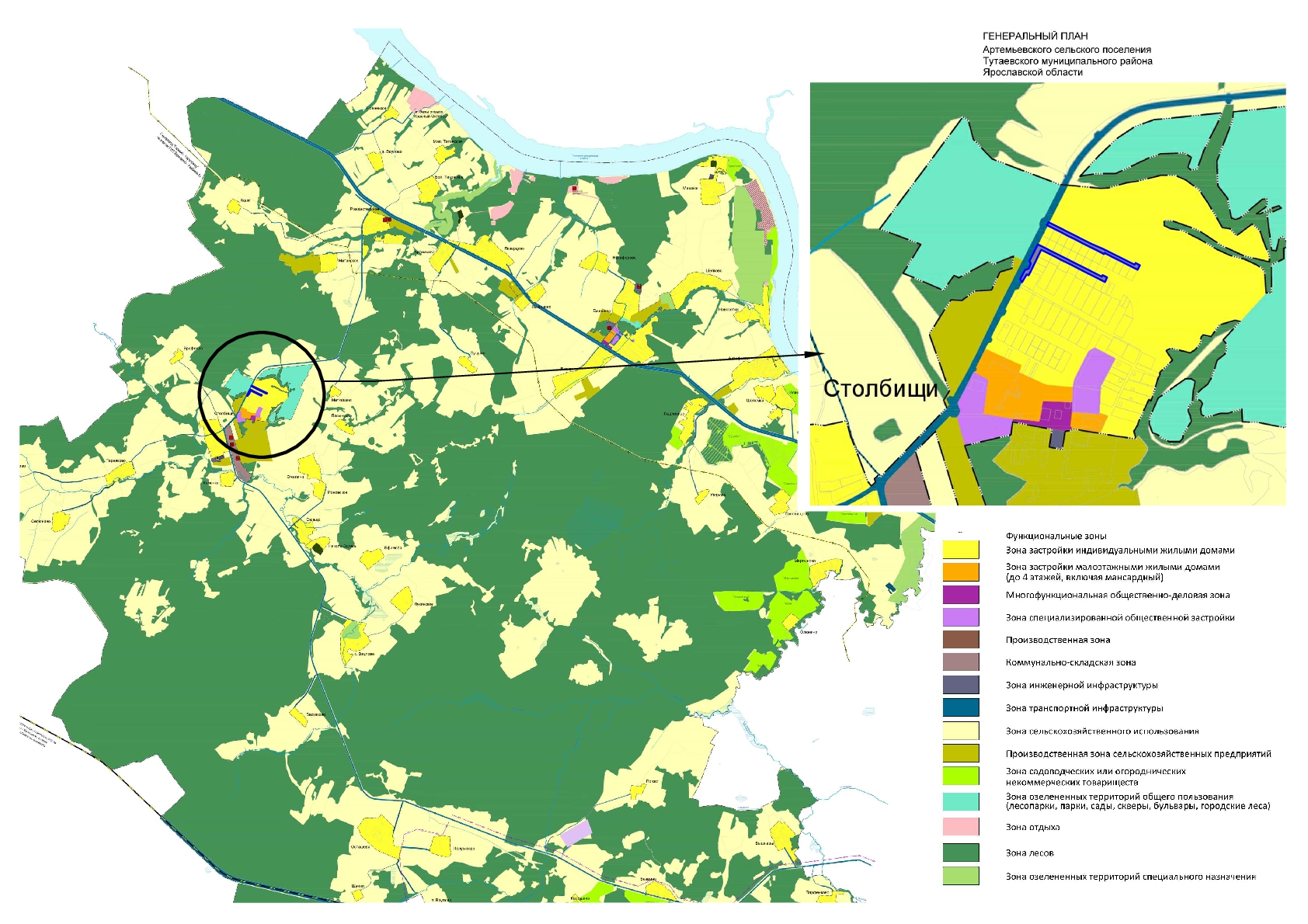 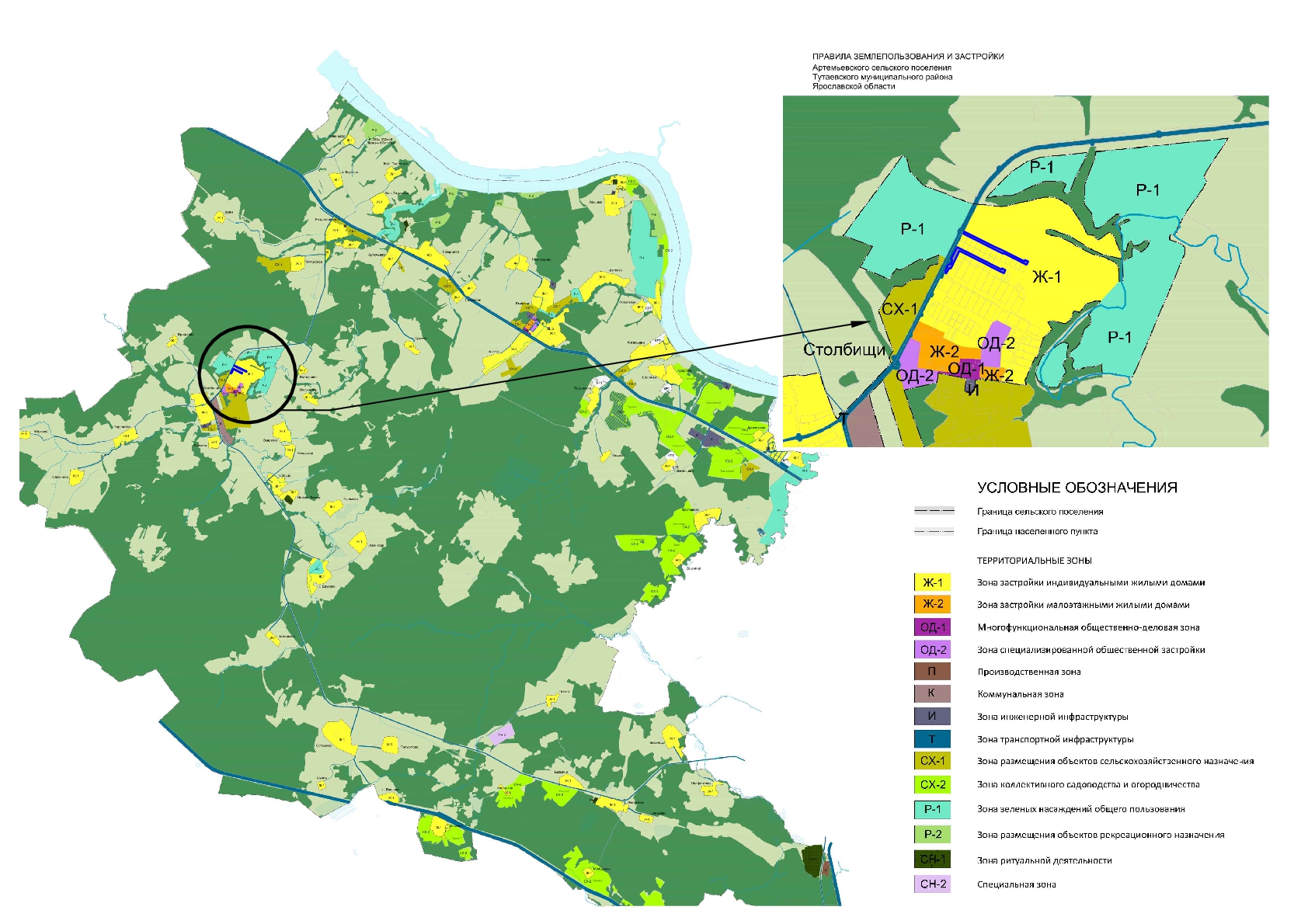 2. Основная часть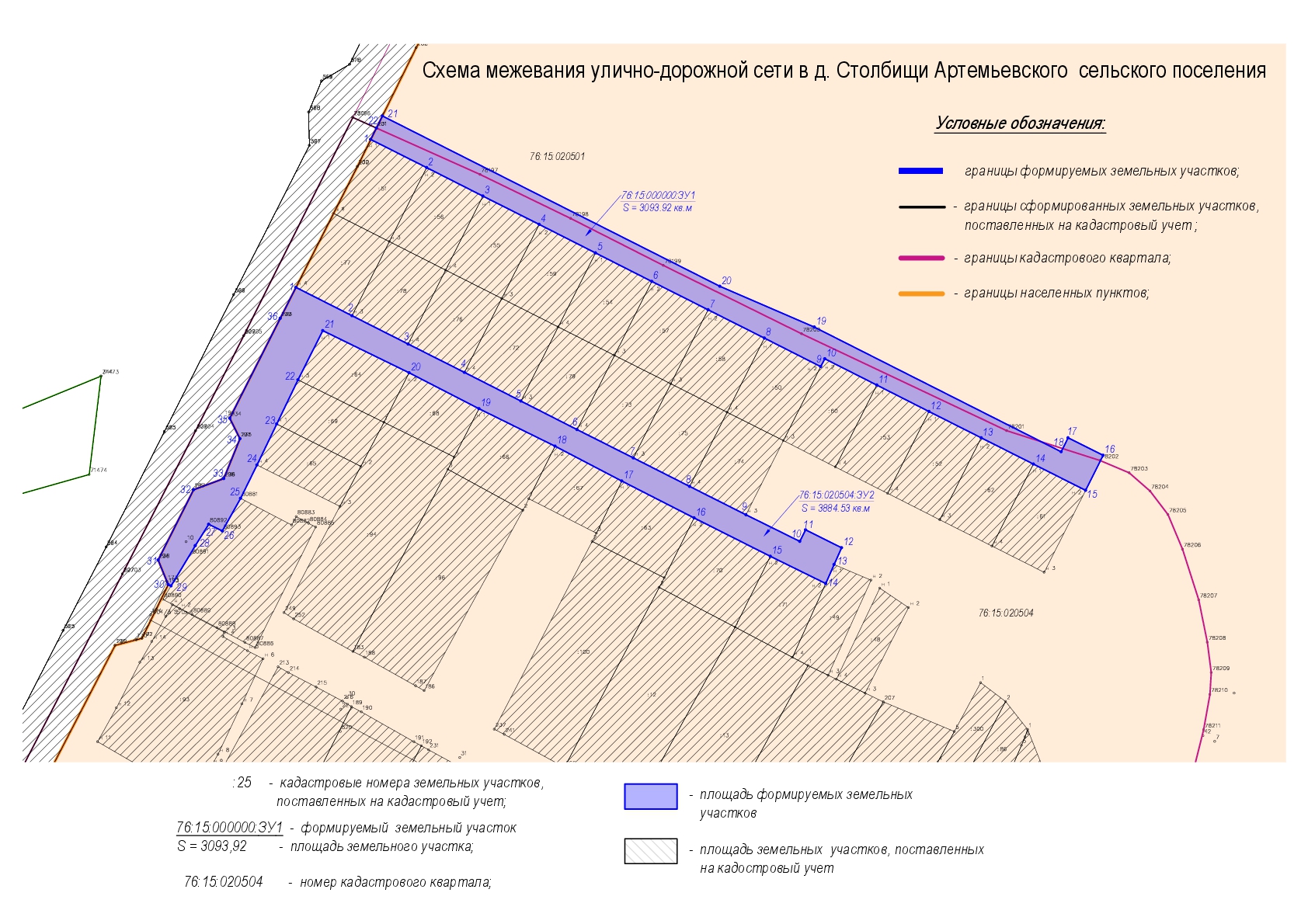 3. Материалы по обоснованию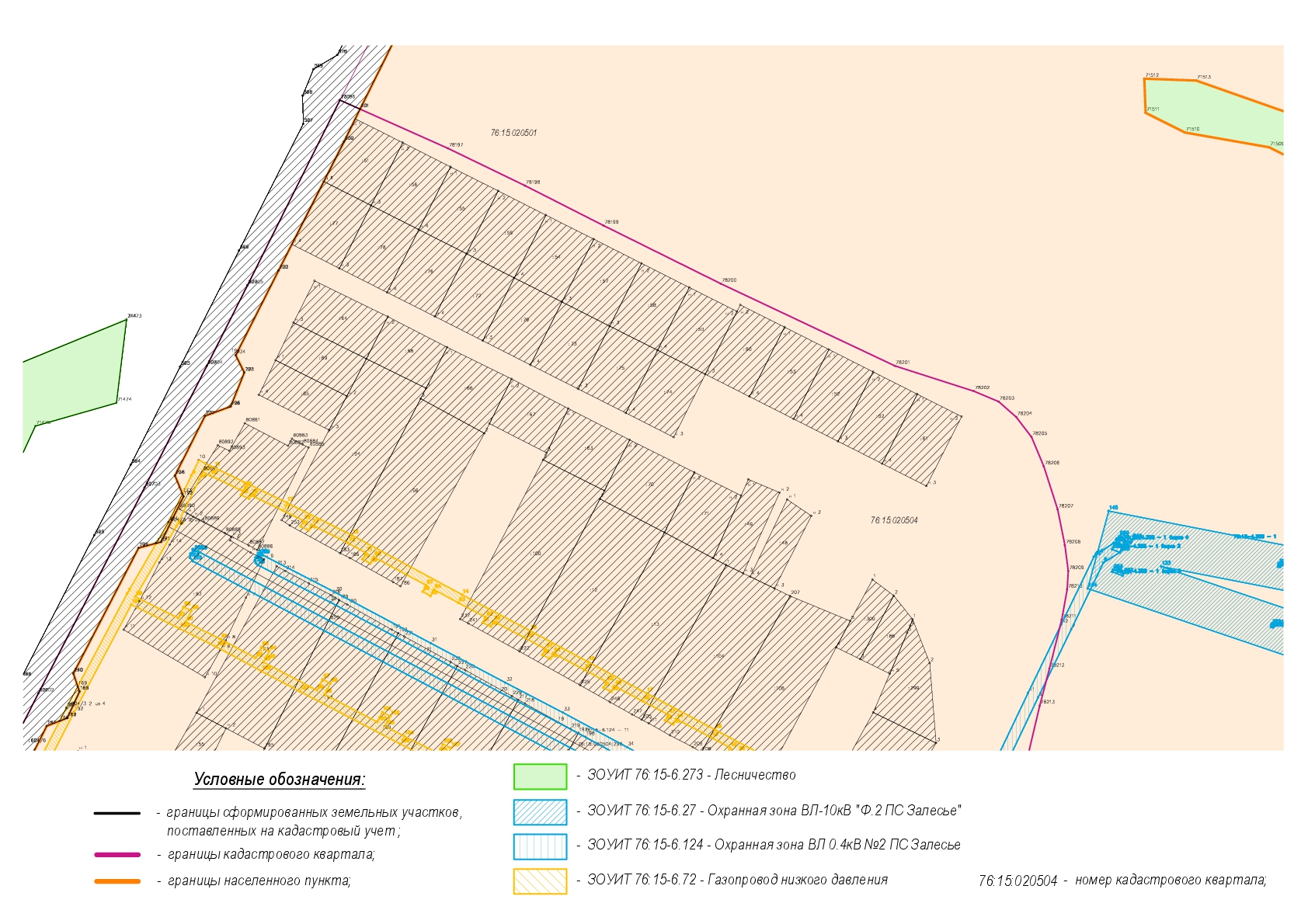 Местоположение существующих объектов капитального строительства: на формируемых земельных участках не расположены объекты капитального строительства. Границы особо охраняемых природных территорий: на территории формируемых земельных участков особо охраняемых природных территорий не расположено. Разработка схемы границ особо охраняемых природных территорий не требуется.Границы территорий объектов культурного наследия: на территории формируемых земельных участков объектов культурного наследия не выявлено.Границы лесничеств, участковых лесничеств, лесных кварталов, лесотаксационных выделов или частей лесотаксационных выделов: границы лесничеств, участковых лесничеств, лесных кварталов, лесотаксационных выделов или частей лесотаксационных выделов на территории формируемых земельных участков не расположены.№ п/пРазделы проекта межеванияНомера листов1231Основная часть31.1Общая часть41.1.1Цель разработки проекта межевания41.1.2Результаты работы51.2Наименование, основные характеристики и назначение планируемого для размещения линейного объекта51.3Исходные данные для подготовки проекта межевания51.4Сведения об образуемом земельном участке и его частях61.5Координаты поворотных точек границ образуемого земельного участка61.6Заключение о соответствии разработанной документации требованиям законодательства о градостроительной деятельности81.7Схема межевания территории улично-дорожной сети в деревне Столбищи Артемьевского сельского поселения Тутаевского района Ярославской области согласно Генеральному плану Артемьевского сельского поселения91.8Схема межевания территории улично-дорожной сети в деревне Столбищи Артемьевского сельского поселения Тутаевского района Ярославской области согласно Правилам землепользования и застройки Артемьевского сельского поселения102Основная часть112.1Схема межевания территории улично-дорожной сети в деревне Столбищи Артемьевского сельского поселения Тутаевского района Ярославской области 123Материалы по обоснованию133.1Схема территории деревни Столбищи Артемьевского сельского поселения Тутаевского района Ярославской области14№ п/пНаименование документаРеквизиты документа1231Правила землепользования и застройки Артемьевского сельского поселения Тутаевского муниципального района Ярославской областиутверждены Решением Муниципального Совета Тутаевского муниципального района Ярославской области от 24.08.2023 № 15-г2Генеральный план Артемьевского сельского поселения Тутаевского района Ярославской областиутвержденный Решением Муниципального Совета Тутаевского муниципального района от 24.08.2023 № 14-г3Сведения государственного кадастра недвижимости (ГКН) о земельных участках, границы которых установлены в соответствии с требованиями земельного законодательства.КПТ4Постановление Администрации ТМР№ 117-п от 26.02.2024 г.№ п/пНомер земельного участкаНомер сущ. кадастрового кварталаПлощадь участка в соответствии с проектом межевания, м2.Сведения о правахКатегория земельВид разрешенного использования в соответствии с проектом межеванияМестоположение земельного участка12345678176:15:000000:ЗУ176:15:020504, 76:15:0205013093,92Сведения отсутствуютЗемли населенных пунктовЗемельные участки (территории) общего пользования Ярославская область, Тутаевский район,Артемьевское сельское поселение, деревня Столбищи276:15:020504:ЗУ276:15:0205043884,53Сведения отсутствуютЗемли населенных пунктовЗемельные участки (территории) общего пользования Ярославская область, Тутаевский район,Артемьевское сельское поселение, деревня Столбищи№ точкиКоординатыКоординаты№ точкиХYУчасток с к.н. 76:15:000000:ЗУ1Участок с к.н. 76:15:000000:ЗУ1Участок с к.н. 76:15:000000:ЗУ11404900.421293954.672404889.651293976.033404878.791293997.554404867.941294019.065404857.031294040.576404846.171294062.097404835.301294083.608404824.451294105.109404813.581294126.6210404816.581294128.1511404806.511294148.0812404796.441294168.0213404786.371294187.9614404776.311294207.8815404766.271294227.8216404779.661294234.5817404786.411294221.1818404781.061294218.4819404828.651294124.2020404844.281294088.0921404909.411293959.1222404904.771293956.82Участок с к.н. 76:15:020504:ЗУ2Участок с к.н. 76:15:020504:ЗУ2Участок с к.н. 76:15:020504:ЗУ21404843.841293926.092404833.031293947.493404822.191293968.994404811.351293990.515404800.391294012.046404789.521294033.547404778.651294055.058404767.821294076.579404756.951294098.0810404746.751294118.6511404751.191294120.8412404744.371294134.6113404737.921294131.7714404730.651294128.5215404741.111294107.3916404755.721294078.2717404769.881294050.6218404783.171294025.0819404797.471293996.0220404811.221293969.3421404827.331293936.3122404808.551293926.8723404791.641293918.7424404775.951293911.1725404763.251293904.9126404750.781293897.9227404753.321293892.7128404745.131293887.6029404729.761293878.3430404730.221293877.2531404739.631293873.4032404766.491293886.9533404770.781293898.5034404786.041293904.6735404793.871293900.7836404832.051293920.11